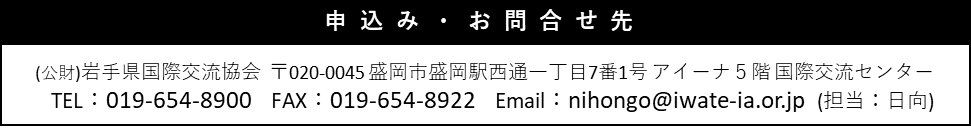 　ふりがな　①氏名　　ふりがな　①氏名　②住所　②住所　③電話
　番号　④メール
　アドレス　　　　　　　　　　⑤岩手県国際交流協会の日本語サポーターに登録していますか？　はい／いいえ⑤岩手県国際交流協会の日本語サポーターに登録していますか？　はい／いいえ⑥日本語学習支援の研修や講座を受講したことがありますか？　　有／無⑥日本語学習支援の研修や講座を受講したことがありますか？　　有／無⑦質問⑥で「有」と答えた方へお聞きします。何で勉強しましたか。
１．2017年度日本語サポーター研修２．日本語教師養成講座（学校名：　　　　　　　　　　　）
３．通信講座（講座名：　　　　　　　　　　　　　　　　）
４．その他（　　　　　　　　　　　　　　　　　　　　　）⑦質問⑥で「有」と答えた方へお聞きします。何で勉強しましたか。
１．2017年度日本語サポーター研修２．日本語教師養成講座（学校名：　　　　　　　　　　　）
３．通信講座（講座名：　　　　　　　　　　　　　　　　）
４．その他（　　　　　　　　　　　　　　　　　　　　　）⑧日本語を教えたことはありますか？　　　　　　有 ／ 無　(　　　年　　　カ月)⑧日本語を教えたことはありますか？　　　　　　有 ／ 無　(　　　年　　　カ月)⑨質問⑧で「有」と答えた方へお聞きします。・どんな外国人に教えましたか？（留学生　・　国際結婚の外国人の方　・　技能実習生　・　外国人児童　・　その他　）　　　　　　・教授法や使用したテキストを教えてください。　　　　　　　　　　　　　　　　　　　　 ⑨質問⑧で「有」と答えた方へお聞きします。・どんな外国人に教えましたか？（留学生　・　国際結婚の外国人の方　・　技能実習生　・　外国人児童　・　その他　）　　　　　　・教授法や使用したテキストを教えてください。　　　　　　　　　　　　　　　　　　　　 ⑩日本語を教えていて、困ったことはどんなことですか？⑩日本語を教えていて、困ったことはどんなことですか？⑪この研修に期待すること、要望などがあればご記入ください。⑪この研修に期待すること、要望などがあればご記入ください。